===================================================================                                     ПРОЕКТ  КАРАР                                                                РЕШЕНИЕО внесении изменений в Регламент Совета сельского поселения Ивановский сельсовет муниципального района Хайбуллинский район Республики Башкортостан Руководствуясь Федеральным законом от 6 октября 2003 года № 131-ФЗ «Об общих принципах организации местного самоуправления в Российской Федерации», Законом Республики Башкортостан «О старостах сельских населенных пунктов в Республике Башкортостан» от 10.07.2019г. №122-з,  Уставом сельского поселения Ивановский сельсовет муниципального района Хайбуллинский район Республики Башкортостан, в целях обеспечения участия населения муниципального образования в осуществлении местного самоуправления сельского поселения Ивановский сельсовет муниципального района Хайбуллинский район Республики Башкортостанрешил (-а):1. Внести в Регламент Совета сельского поселения Ивановский сельсовет муниципального района Хайбуллинский район Республики Башкортостан, утвержденный решением Совета сельского поселения Ивановский сельсовет муниципального района Хайбуллинский район Республики Башкортостан, изменения согласно приложению к настоящему Решению.2. Обнародовать настоящее решение на информационном стенде Администрации сельского поселения Ивановский сельсовет и  разместить на официальном сайте Администрации сельского поселения Ивановский сельсовет муниципального района Хайбуллинский район Республики Башкортостан. 3. Настоящее Решение вступает в силу после его официального опубликования. Глава сельского поселения                                Р.Ш.АбдуллинПриложениек решению Совета _____________________________________(наименование муниципального образования)от «____» _________ г. № ____Изменения, вносимые в Регламент Совета сельского поселения Ивановский сельсовет муниципального района Хайбуллинский район Республики Башкортостан1. Статью ____(указывается номер статьи) «Порядок проведения заседаний Совета» дополнить новым пунктом ____(указывается номер пункта) следующего содержания: «На заседание Совета вправе принимать участие староста (старосты) ________(указывается наименование одного или нескольких населенных пунктов, в которых предусмотрено избрание сельских старост) с правом совещательного голоса.»2. Статью ________(указывается номер статьи) «Порядок проведения заседаний постоянных комиссий Совета» дополнить новым пунктом _____(указывается номер пункта) следующего содержания: «В работе комиссий вправе принимать участие староста (старосты) ________(указывается наименование одного или нескольких населенных пунктов, в которых предусмотрено избрание сельских старост) с правом совещательного голоса.».БАШКОРТОСТАН РЕСПУБЛИКАҺЫХӘЙБУЛЛА РАЙОНЫМУНИЦИПАЛЬ РАЙОНЫИВАНОВКА АУЫЛ СОВЕТЫАУЫЛ БИЛӘМӘҺЕСОВЕТЫ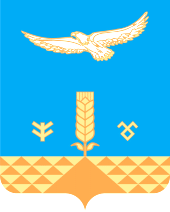 СОВЕТСЕЛЬСКОГО ПОСЕЛЕНИЯИВАНОВСКИЙ СЕЛЬСОВЕТМУНИЦИПАЛЬНОГО РАЙОНАХАЙБУЛЛИНСКИЙ РАЙОНРЕСПУБЛИКИ БАШКОРТОСТАН